분류 : 변성암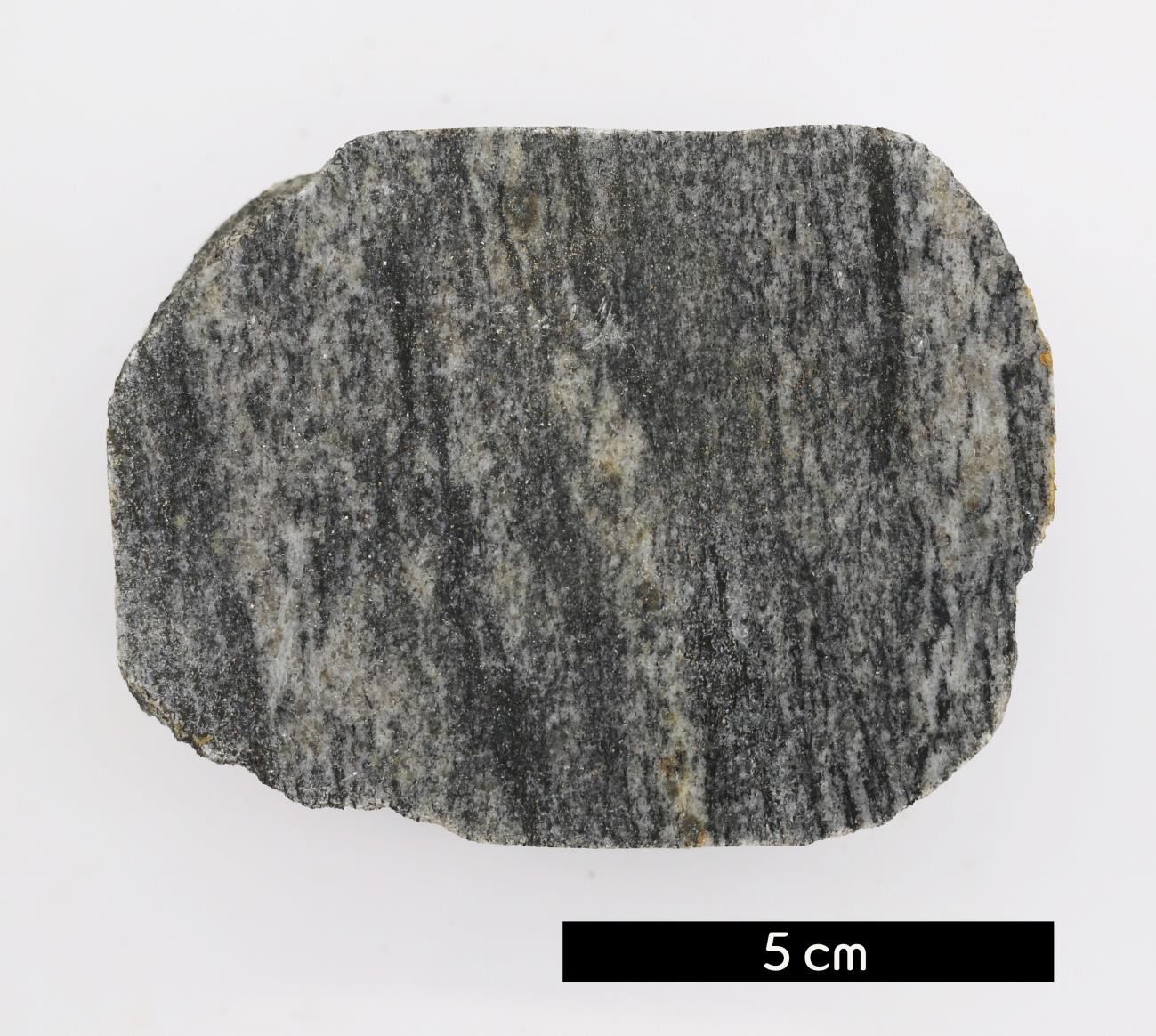 암석이름 : 미그마타이트질 흑운모 편마암 (Migmatitic biotite gneiss)주요광물 : 석영, 사장석, 흑운모보유기관 : 강원대학교 지질학과산지 : 강원도 양구군 동면 비아리좌표 : 38°14'38"N 128°04'52"E특징중-고온에서 변성받았으며 편암보다 높은 변성정도가 높다.미그마타이트 조직이 발달해있다.화강암과 유사한 광물 조성으로 구성되어 있다.변형작용으로 인해 엽리의 형태가 일부 불규칙하게 나타난 다.